Format LAPORAN AKHIRPROGRAM PENGABDIAN KEPADA MASYARAKAT ITBtahun 2020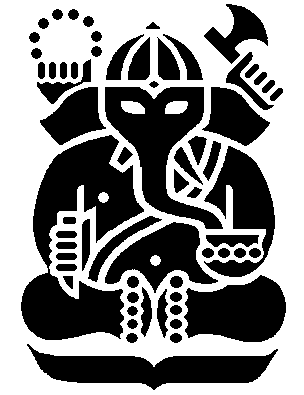 LEMBAGA PENELITIAN DAN PENGABDIAN PADA mASYARAKATINSTITUT TEKNOLOGI BANDUNG2020Laporan diupload melalui http://research.itb.ac.id paling lambat tanggal 30 November 2020.Laporan Akhir PENGABDIAN KEPADA MASYARAKATtahun 2020<Judul lengkap>Ketua Pelaksana:<gelar dan nama lengkap>Nama KK/P/PP:<Nama KK/P/PP>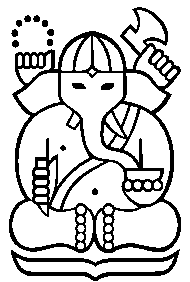 LEMBAGA PENELITIAN DAN PENGABDIAN PADA mASYARAKATINSTITUT TEKNOLOGI BANDUNG2020I.	HALAMAN IDENTITAS1.	Judul	:  	2.	Jenis Kegiatan	: PENGABDIAN KEPADA MASYARAKAT MURNI3.	Waktu Pelaksanaan	: <tanggal_mulai> s.d. <tanggal_berakhir>4. 	Sumber Daya Iptek yang Digunakan	: <isi dengan pilihan di bawah**>5.	Mitra Kegiatan	: <nama Mitra/CSR/Instansi/UKM>6.	Jenis Mitra	:  <isi dengan pilihan di bawah***>7. 	Ketua Tim Pelaksana	a. 	Nama Lengkap Ketua Tim	: b. 	N I P	: c. 	Pangkat/Golongan	: d. 	Jabatan 	: e. 	Fakultas/Sekolah & Prodi	: f. 	Kelompok Keahlian	: g. 	Alamat Kantor/Telp/Fax/E-mail	: Anggota Tim Pelaksana		:Asisten Peneliti/Mahasiswa:9.	Biaya yang disetujui oleh ITB	: 	Rp <xx>.000.000,-Mengetahui,					Bandung, <tanggal>Dekan <Fakultas/Sekolah>, ITB,		Ketua Tim Pelaksana Kegiatan,	(………………………)				(………………………)	NIP:						NIP: **) Sumber Daya Iptek yang digunakan: Paten; Paten Sederhana; Perlindungan Varietas Tanaman; Hak Cipta; Merk Dagang; Rahasia Dagang; Desain Produk Industri; Indikasi Geografis; Perlindungan Desain Tata Letak Sirkuit Terpadu; Teknologi Tepat Guna; Model; Purwarupa/Prototype; Karya Desain/Seni/Kriya/Bangunan dan Arsitektur/Rekayasa Sosial***)Jenis Mitra: Mitra yang Non Produktif; Mitra yang Produktif (IRT/UMKM); Mitra CSR; Mitra Pemda (instansi); Mitra Industri (UKM); Mitra yang produksinya meningkat; Mitra yang kualitas produknya meningkat; Mitra yang berhasil melakukan ekspor/pemasaran antar pulau; Mitra yang menghasilkan usahawan muda; Mitra yang omsetnya meningkat; Mitra yang tenaga kerjanya meningkat; Mitra yang kemampuan manajemennya meningkat.II.	Executive summary <Ditulis dalam Bahasa Indonesia >IDENTITAS:Judul	Ketua TimTahun PelaksanaanSumber PembiayaanLOKASI:<Sebutkan Letak Geografi, Peta, dan Lokasi Kegiatan >INFORMASI TIM PELAKSANA:<Sebutkan Anggota Tim Lengkap, Mitra Lokal, Alamat, Email>RINGKASAN KEGIATAN PENGABDIAN MASYARAKAT <Tuliskan maksimum 1 halaman>:	Latar Belakang Masalah yang ditanganiKondisi Masyarakat sebelum Pelaksanaan PMLingkup Pelaksanaan PMDESKRIPSI DAN FOTO KEGIATAN: 	<Deskripsi kegiatan ditulis lengkap dengan foto kegiatan >TESTIMONI DARI MASYARAKAT: 	<Sebutkan jika ada>III.	Evaluasi Diri < 1 halaman>CAPAIAN:TUJUAN YANG TERTULIS DI PROPOSAL: <Sebutkan tujuan awal>TUJUAN YANG TELAH DICAPAI: <Sebutkan bagian dari tujuan awal yang sudah dicapai>SINERGI DENGAN KEGIATAN DAN PROYEK LAIN: <Jika ada, sebutkan dana pendukung dan kegiatan-kegiatan lain yang bersinergi dengan kegiatan ini, bila ada>KEMANFAATAN PROYEK PENGABDIAN: <Sebutkan keterlibatan pihak-pihak lain dalam kegiatan pengabdian dan manfaat yang diperoleh.>PERMASALAHAN YANG DIHADAPI DAN SARAN PERBAIKAN: <Sebutkan permasalahan yang menghambat pelaksanaan kegiatan. Berikan komentar yang terkait untuk evaluasi dan perbaikan program pengabdian di ITB>RENCANA KELANJUTAN KEGIATAN: <Berikan rencana kelanjutan dari pengabdian ini di masa yang akan datang>TABEL ISIAN LUARAN: <Mohon mengisi data luaran yang dihasilkan dari program Riset ITB><Catatan>: Bagian II akan ditampilkan di SIPM (http://www.lppm.itb.ac.id/pengabdian)Mohon dilampirkan  Foto Ketua Tim (untuk ditampilkan di halaman depan)Tabel Isian LuaranPublikasi di Jurnal *Jenis Jurnal: Jurnal Internasional;;Jurnal Nasional Terakreditasi;Jurnal Nasional Tidak Terakreditasi (Mempunyai ISSN)**Bukti: Scan/PDF halaman pertama artikel yang memuat nama jurnal, volume, tahun, judul artikel, nama penulis, dan abstrakPublikasi di Media Massa *Jenis Media: Koran;Majalah;Tabloid;Radio;Televisi;Media Online**Bukti: Scan artikelPemakalah Forum Ilmiah*Tingkat Forum Ilmiah: Tingkat Internasional;Tingkat Nasional;Regional **Bukti: Scan/PDF halaman pertama artikel yang memuat nama jurnal, volume, tahun, judul artikel, nama penulis, dan abstrak Hak Kekayaan Intelektual*Jenis HKI: Paten;Paten Sederhana;Hak Cipta;Merek Dagang;Rahasia Dagang;Desain Produk Industri;Indikasi Geografis;Perlindungan Varietas Tanaman;Perlindungan Topografi Sirkuit Terpadu*Status Pendaftaran: Terdaftar;Granted**Bukti: Halaman pertama Surat Keterangan Pendaftaran HKI atau Surat Keputusan GrantedProduk Terstandarisasi **Bukti: Scan sertifikat produkProduk Tersertifikasi **Bukti: Scan sertifikat produkMitra Berbadan Hukum **Bukti: Scan halaman akta perusahaan**Mitra yang dimaksud adalah mitra yang menjadi sasaran kegiatan Pengabdian Masyarakat atau mitra yang bekerja sama dengan ITB dalam melaksanakan kegiatan Pengabdian MasyarakatBuku*Jenis Buku: Buku Ajar;Buku Teks;Modul;Panduan Praktis;Buku Profil Daerah;Buku Profil Usaha;Katalog Kegiatan Seni;Novel;Kumpulan Puisi atau Cerpen;Buku Saku;Kamus;Monograf;Biografi;Tafsir;Atas;Ensiklopedia;Lain-Lain**Bukti: Scan cover bukuLuaran Iptek Lainnya *Jenis Luaran: Teknologi Tepat Guna; Model; Purwarpa (Prototype); Karya Seni/Desain Kriya/Bangunan dan Arsitektur; Rekayasa Sosial**Bukti: Berupa foto (jika ada) beserta spesifikasi teknis dari luaranIV.	LAMPIRAN OUTPUT KEGIATAN PENGABDIAN	MASYARAKAT	<Lampirkan output kegiatan Pengabdian Masyarakat sesuai yang tercantum dalam III.6>NoNama dan Gelar AkademikBidang KeahlianStatus di ITBInstansiAlokasi WaktuAlokasi WaktuNoNama dan Gelar AkademikBidang KeahlianStatus di ITBInstansiJam/MgBulan1.Pilih: Dosen ITB/Mahasiswa ITB/Alumni ITB/Staf di ITB/Lain22.3.NoNama dan Gelar AkademikBidang KeahlianInstansiAlokasi WaktuAlokasi WaktuNoNama dan Gelar AkademikBidang KeahlianInstansiJam/MgBulan1.2.Tahun PenerbitanJenis Publikasi Jurnal*Judul ArtikelNama JurnalP-ISSNE-ISSNVolumeNomorHalaman
(… s.d. …)URLNama Seluruh AuthorNIP Penulis DosenNama Penulis DosenCo-AuthorNama File Dokumen Pendukung (dilampirkan)**Tahun PublikasiTanggal PublikasiJudul PublikasiJenis Media*Nama MediaVolumeNomorHalamanURLNIP Penulis DosenNama Penulis DosenNama File Dokumen Pendukung (dilampirkan)**Tahun KegiatanTingkat Forum Ilmiah*NIP Pemakalah DosenNama Pemakalah DosenNama Seluruh PenulisJudul MakalahNama ForumInstitusi PenyelenggaraWaktu Pelaksanaan
(… s.d. …)Waktu Pelaksanaan
(… s.d. …)Tempat PelaksanaanISBNStatusNama File Dokumen Pendukung (dilampirkan)**NIP DosenNama Inventor DosenTahun Terdaftar/GrantedJudul HKIJenis HKI*No. PendaftaranStatus*ID Paten GrantedNama File Dokumen Pendukung (dilampirkan)**Nama DosenTahun PerolehanNama ProdukLembaga StandarisasiNo. SertifikatNama File Dokumen Pendukung (dilampirkan)**Nama DosenTahun PerolehanNama ProdukLembaga SertifikasiNo. SertifikatNama File Dokumen Pendukung (dilampirkan)**Tahun PerolehanNama MitraBidang UsahaLembaga Pemberi StatusNo. Badan HukumNama File Dokumen Pendukung (dilampirkan)**NIP DosenNama Penulis DosenTahun PenerbitanJenis Buku*Judul BukuISBNJumlah HalamanPenerbitNama File Dokumen Pendukung (dilampirkan)**NIP DosenNama Peneliti DosenTahun KegiatanJenis Luaran*Nama LuaranDeskripsi SingkatNama File Dokumen Pendukung (dilampirkan)**